关于白沙海峰飞碟*茶乡里微型商务区（一期）设计方案变更批前公示的总平面图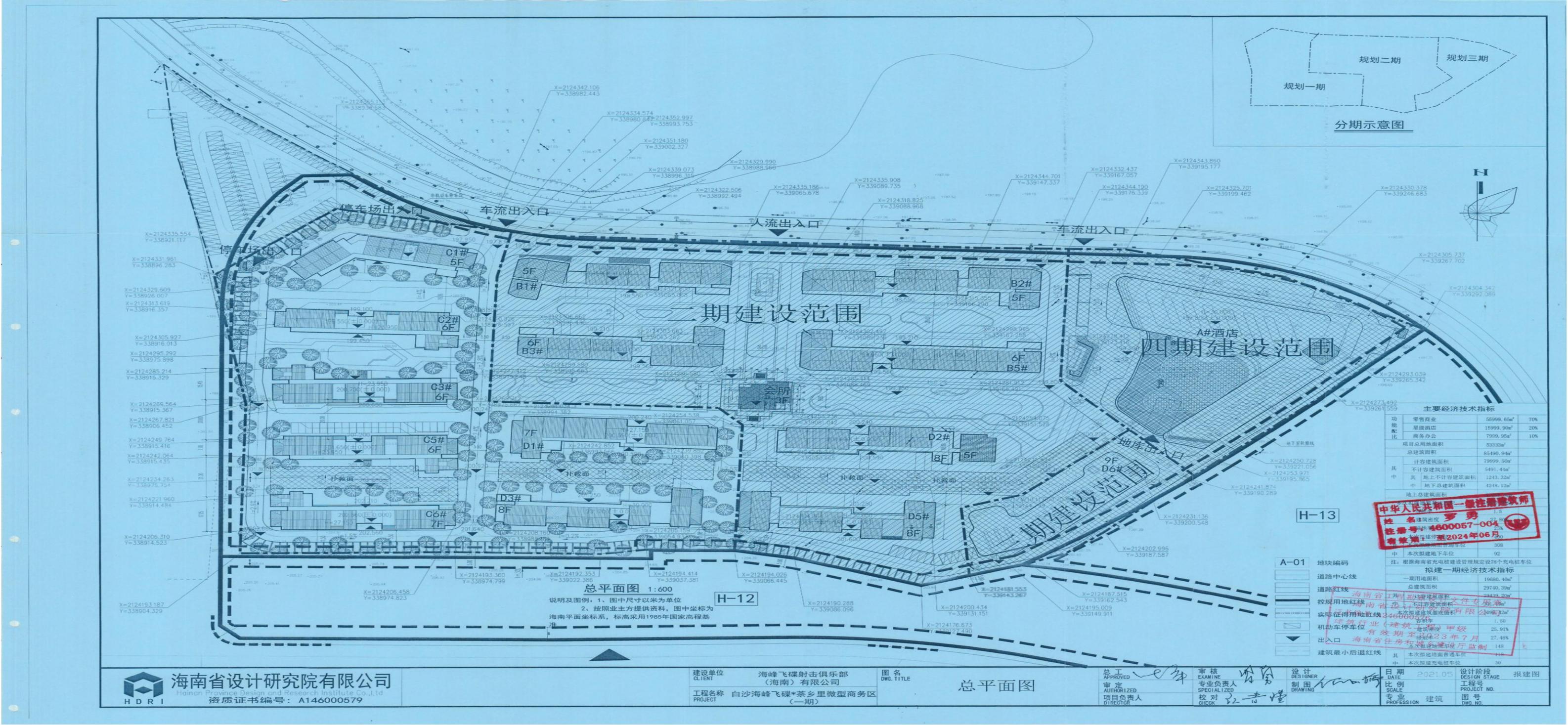 